Women in the Beginning TemplateTo be included:Name of womanMeaning of nameBible references where that woman appears2-4 practical/moral lessons to be learned from that woman (written as a border around the sides of the page)A visual representation of the woman in the center of the page (either a drawing of her, the meaning of her name, the setting of the story she is in etc.)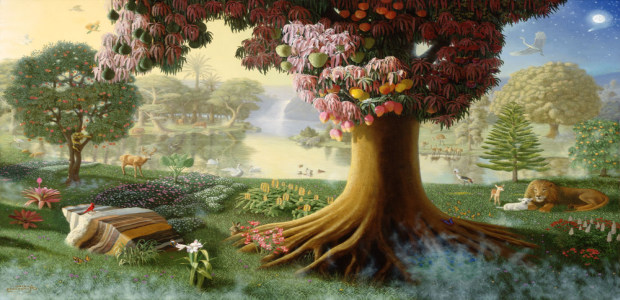 